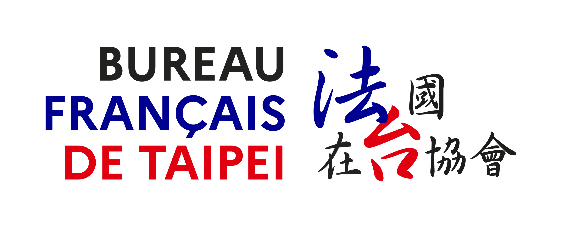 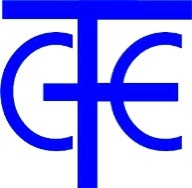 法國在台協會傅立葉獎學金申請表“Joseph Fourier Master” Scholarship 2021Application Form1. Personal information 2. Education               3. Professional Experience (use one row for each position) 4. Recommended by5. University/School which you plan to study in France6. Motivationi. Please introduce yourself (max 250 words)ii. Why do you choose to study in France and why do you apply for Joseph Fourier Scholarship (max 250 words)iii. What is your career plan after graduation (max 250 words)iv. How do you want to fill in your role as a French Alumni (max 250 words)7. Declaration: I hereby declare that: The information I have provided in this document is true and accurate. I understand that any false information will disqualify me from the program, even if it is already in progress.I am not applying for this scholarship as an exchange student through an agreement signed between an educational institution in Taiwan and an educational institution of France.a. Name Title : Mr/Mrs/Ms.Family NameFirst NamePlease attach a recent photograph (taken within the last 3 months)b. Date & City of birthc. Contact informationPermanent address:Mailing address (if different from above):Telephone:               Email:Cell phone: Permanent address:Mailing address (if different from above):Telephone:               Email:Cell phone: d. Sex            □ Male     □ Female□ Male     □ Femalee. Marital status □ Single     □ Married□ Single     □ Marriedf. Contact person in case of emergencyName:                            Relationship:Address:Telephone:                         Email:Cell phone:Name:                            Relationship:Address:Telephone:                         Email:Cell phone:Host Institution FieldYear PositionCompany / OrganizationPeriod of employment ResponsibilitiesNameOrganization / PositionContact Applicant’s signature                                  Date                                                                                           _____ ／_____ ／_____                                                       Day／Month／Year 